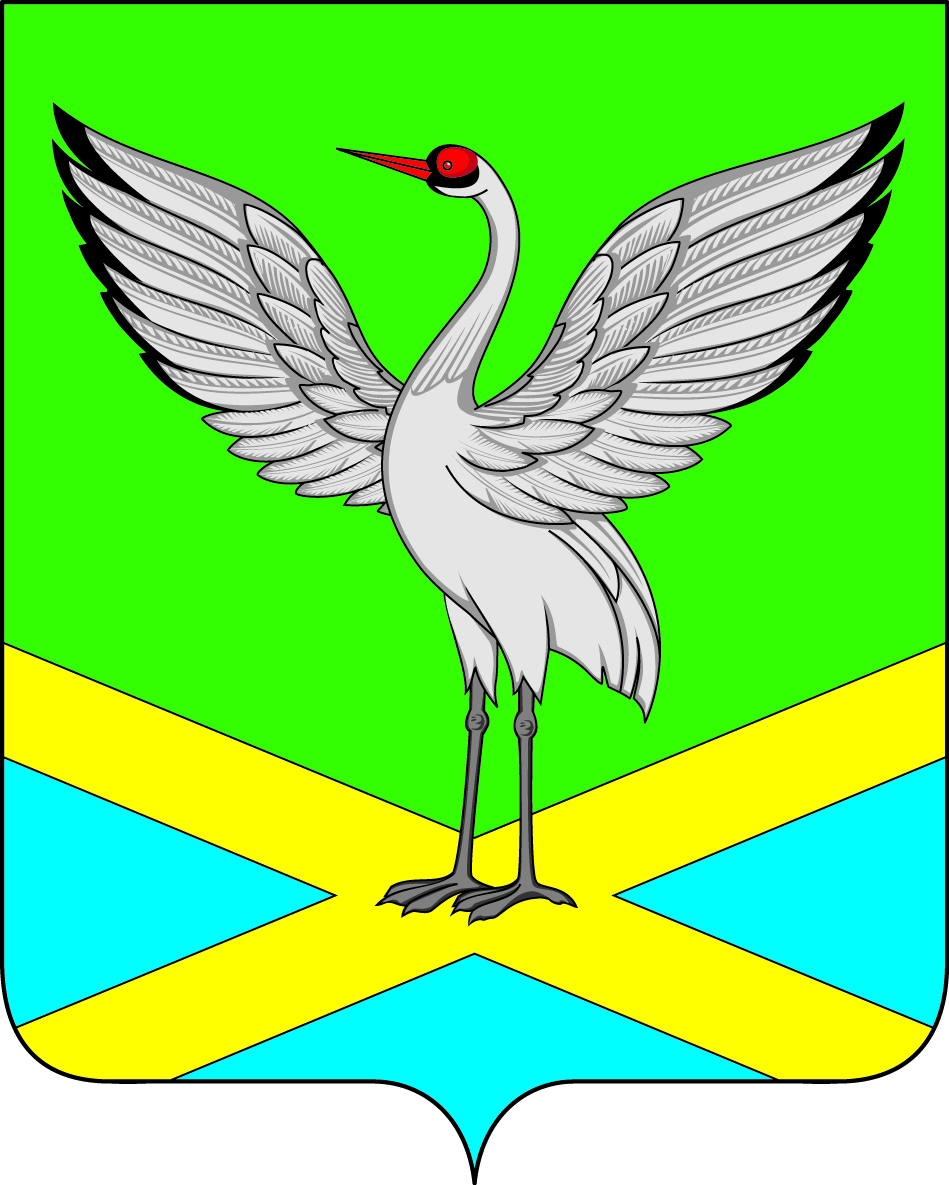 Администрация городского поселения «Забайкальское»муниципального района «Забайкальский район»ПОСТАНОВЛЕНИЕпгт.Забайкальскот «_22_»   августа   2014 г.                                                                         № 262Об утверждении Порядка осуществления контроляза обеспечением доступа к информации о деятельности Администрации  городского поселения «Забайкальское»В целях реализации Федерального закона от 09 февраля 2009 года № 8-ФЗ «Об обеспечении доступа к информации о деятельности государственных органов и органов местного самоуправления», руководствуясь Федеральным законом от 06 октября 2003 года № 131-ФЗ «Об общих принципах организации местного самоуправления в Российской  Федерации»,   Уставом   городского поселения «Забайкальское»:ПОСТАНОВЛЯЮ:1. Утвердить Порядок организации доступа к информации о деятельности органов  местного самоуправления городского  поселения «Забайкальское".Настоящее постановление опубликовать в опубликования в информационном вестнике «Вести Забайкальска».       3. Постановление вступает в силу со дня подписания.Глава городского поселения «Забайкальское»                                                                                О.Г. ЕрмолинУтвержденпостановлением  Администрации городского поселения «Забайкальское»от   22.08.2014 г. N 262 ПОРЯДОКОСУЩЕСТВЛЕНИЯ КОНТРОЛЯ ЗА ОБЕСПЕЧЕНИЕМ ДОСТУПА К ИНФОРМАЦИИ О ДЕЯТЕЛЬНОСТИ АДМИНИСТРАЦИИ ГОРОДСКОГО ПОСЕЛЕНИЯ «ЗАБАЙКАЛЬСКОЕ»1. Настоящий Порядок разработан в соответствии со статьей 24 Федерального закона от 9 февраля 2009 года N 8-ФЗ "Об обеспечении доступа к информации о деятельности государственных органов и органов местного самоуправления", и регламентирует организацию осуществления контроля за обеспечением доступа к информации о деятельности Администрации городского поселения «Забайкальское».      2. Контроль за обеспечением доступа к информации о деятельности Администрации городского поселения «Забайкальское» осуществляется по следующим направлениям:- своевременное формирование и размещение информации о деятельности Администрации городского поселения «Забайкальское» на официальном сайте Администрации городского поселения «Забайкальское» в информационно-телекоммуникационной сети "Интернет" (далее - официальный сайт);- своевременное формирование и размещение информации о деятельности Администрации городского поселения «Забайкальское» в помещении, занимаемом Администрацией городского поселения «Забайкальское»;- своевременное рассмотрение жалоб, поступивших от граждан в связи с несоблюдением или нарушением требований законодательства об обеспечении доступа к информации.3. Контроль за обеспечением доступа к информации о деятельности Администрации городского поселения «Забайкальское», за своевременным формированием и размещением информации о деятельности Администрации городского поселения «Забайкальское» на официальном сайте, в помещении, занимаемом Администрации городского поселения «Забайкальское», осуществляет Глава городского поселения «Забайкальское».